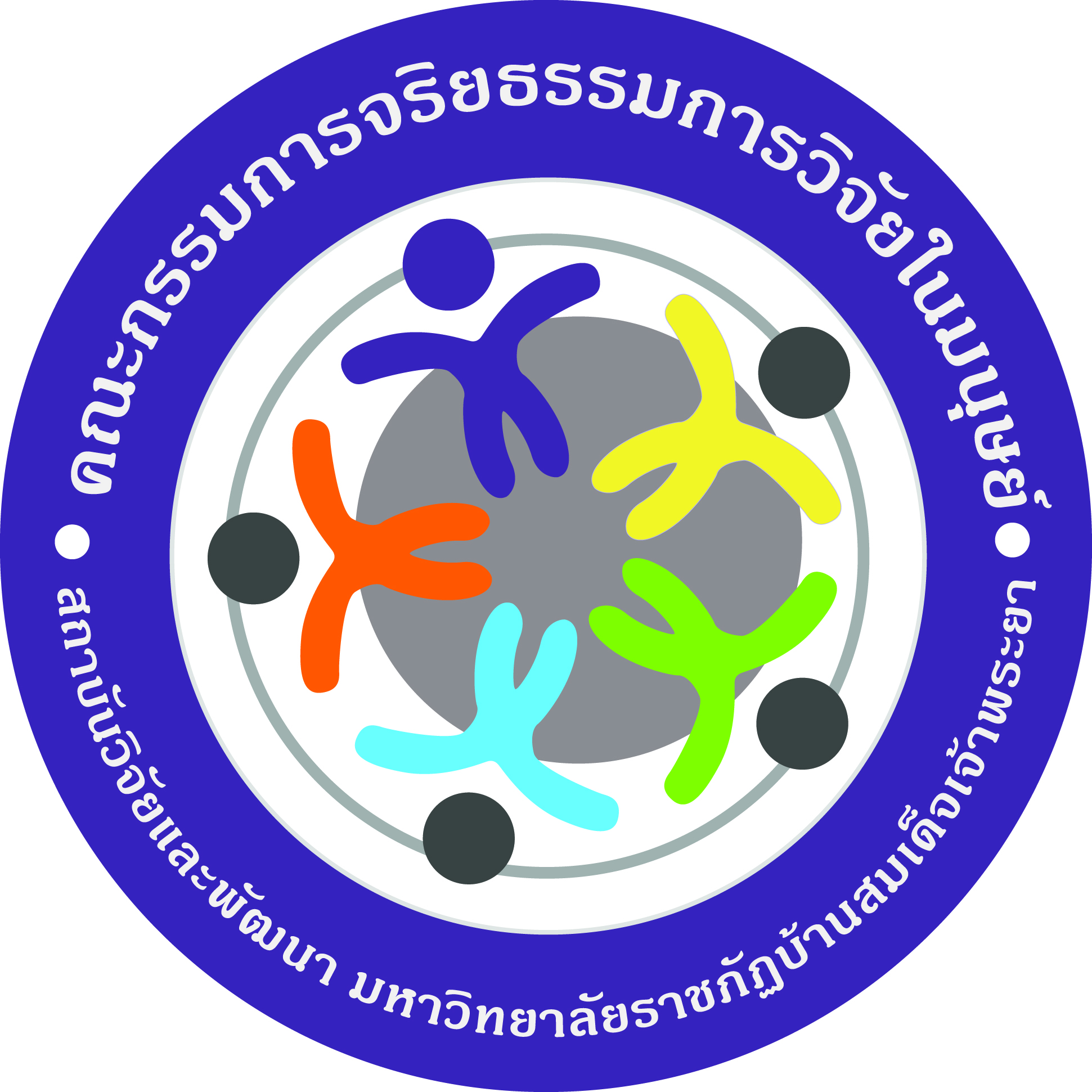 สำนักงานคณะกรรมการจริยธรรมการวิจัยในมนุษย์ สถาบันวิจัยและพัฒนา มหาวิทยาลัยราชภัฏบ้านสมเด็จเจ้าพระยาแบบรายงานโครงการเสร็จสมบูรณ์ (Final Report Form)หมายเลขเอกสารรับรอง COA NO. :หมายเลขเอกสารรับรอง COA NO. :หมายเลขเอกสารรับรอง COA NO. :ชื่อโครงการวิจัย (ไทย) (ENG)ชื่อโครงการวิจัย (ไทย) (ENG)ชื่อโครงการวิจัย (ไทย) (ENG)ชื่อผู้วิจัยหลัก Principal Investigator: เบอร์โทรศัพท์ Phone number:เบอร์โทรศัพท์ Phone number:อีเมล E-mail address :ผู้สนับสนุนทุนวิจัย Sponsor’s Name  ที่อยู่ Address:เบอร์โทรศัพท์ Phone number:เบอร์โทรศัพท์ Phone number:อีเมล E-mail address :สถานที่ทำวิจัย Study site(s): จำนวนอาสาสมัครทั้งหมด  Total Number of study participants จำนวนอาสาสมัครที่ได้รับการคัดเลือก Number of participants recruited in the studyเครื่องมือในการทำวิจัย      Study materialsวิธีการทดลองกับอาสาสมัครTreatments จำนวนครั้งที่ทดลองStudy dose(s):ระยะเวลาที่ทำวิจัยDuration of the studyวัตถุประสงค์และผลการวิจัยObjectives and Resultsผู้วิจัยลงนสาม …………………………………………..วันที่…………/……..……/……….…(Please retain copy of the completed form for your study record)ผู้วิจัยลงนสาม …………………………………………..วันที่…………/……..……/……….…(Please retain copy of the completed form for your study record)ผู้วิจัยลงนสาม …………………………………………..วันที่…………/……..……/……….…(Please retain copy of the completed form for your study record)Reviewer’s comment:Reviewer’s Signature............................................(.........................................) dated……/……..……/……….Reviewer’s comment:Reviewer’s Signature............................................(.........................................) dated……/……..……/……….Reviewer’s comment:Reviewer’s Signature............................................(.........................................) dated……/……..……/……….